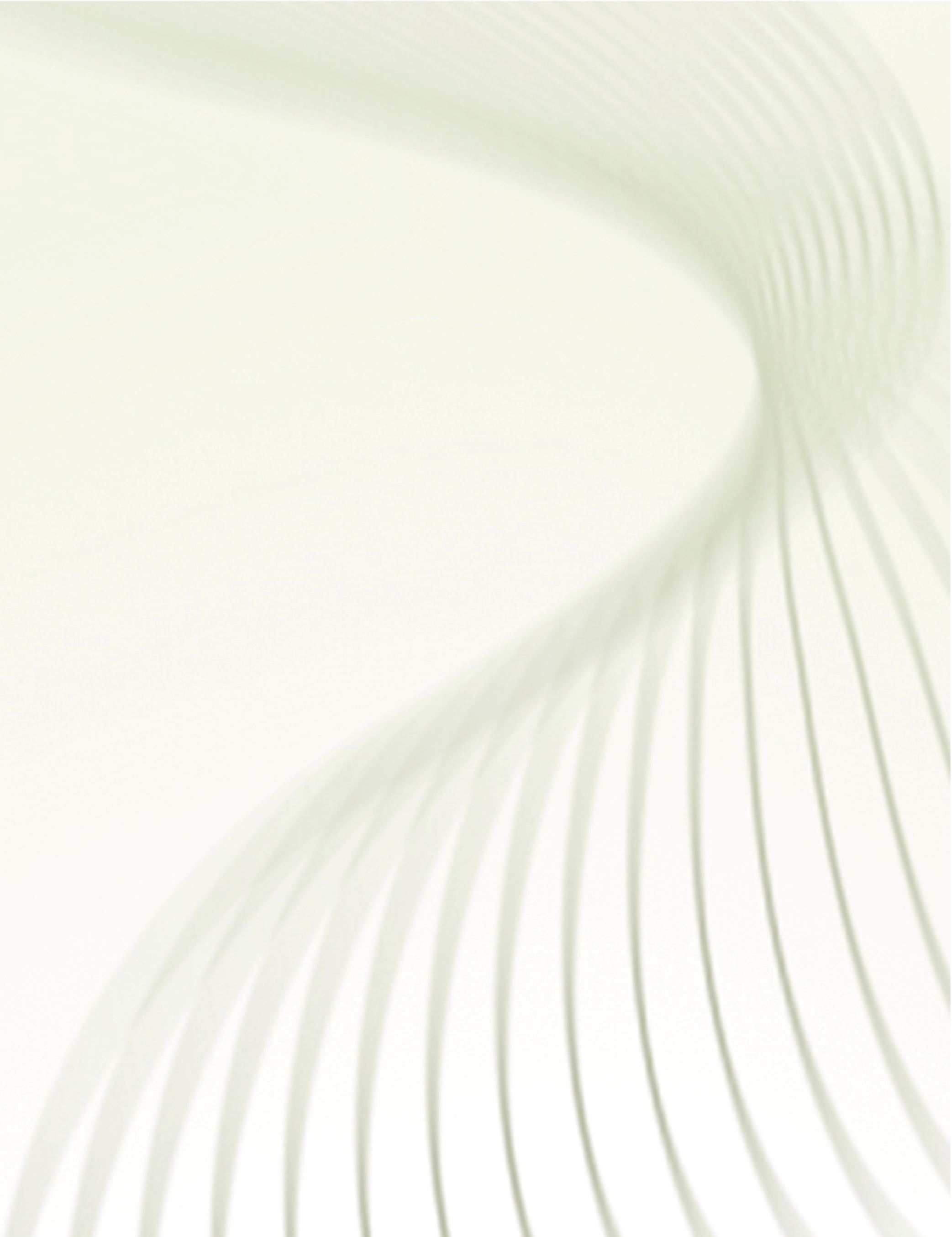 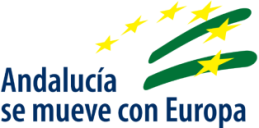 Jornada : "Nuevas oportunidades del Mercado Ruso en la Costa del Sol"¿Sabes quién es el cliente ruso? ¿Qué busca? ¿Qué y cómo compra?Fecha: 20 de Febrero de 2014Hora: 10:00 a.m.	Lugar: Sede del Andalucia Lab, Carretera Nacional 340, km 189,5	Programa:Recepción asistentes y Presentación de los Servicios de Andalucía Emprende, Fundación Pública Andaluza y Andalucía Lab.Introducción al mercado ruso y antigua URSS¿Quién es el cliente ruso? ¿Cómo vender al cliente ruso?Buscadores en Rusia: YandexInscripciones en cade.marbella@andaluciaemprende.eso en el teléfono 951 507269Cofinanciado :         Organiza:                                                                                                         Colaboran:   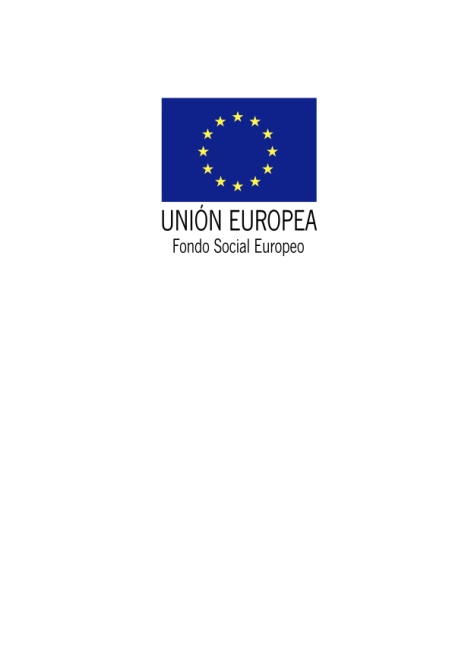 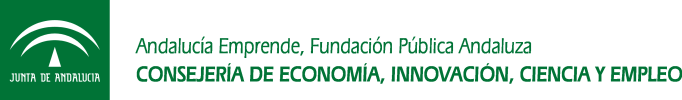 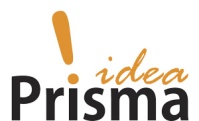 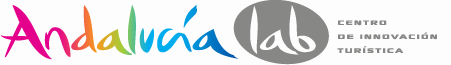 